Terminsprogram Utmanare & Rover Vår 2024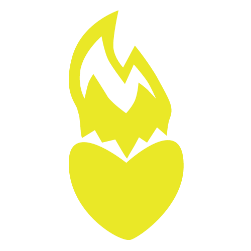 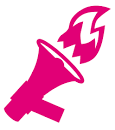 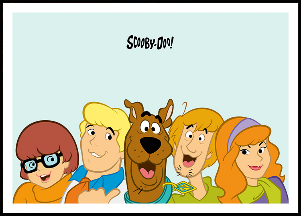 16-janTerminsstart & fika23-janFilm & pysselmöte - Scooby Doo30-janVåfflor över öppen eld + Elda. Fixa i verkstan.06-febGlass & saft & marmeladtillverkning 13-febSportlov - inget möte21-febHändigt med Max - OBS Onsdag27-febFörbereda inför badkarsrally (styrelsemöte samtidigt)05-marPolsk matlagningskväll & tillverka saft12-marVinterdopp och bastu19-marFörbereda inför badkarsrally26-marBowling eller Biljard02-aprPåsklov - Inget möte09-aprTrädgårdskväll och yxkastning16-aprFörbereda inför badkarsrally20-aprBadkarsrally - OBS Söndag23-aprPizzatillverkning och bakning i pizzaugnen (styrelsemöte samtidigt) 28-aprBetongiska trädgårdsdag - OBS Söndag30-aprVårutflykt med tvärtomkurragömma07-majYxkastning, eldning & teckenspråk14-majHemligt möte17-19majVårläger - Lövsjön. Baklängesläger.21-majBada i lämplig pöl28-majTräff med Bohus31maj-2junHelgsegling Mandalay - vrålåket03-junGemensam avslutning - OBS Måndag11-junHeeemligt möte18-jun
22-junKvällssegling MandalayDykning i havet -  OBS Lördag25-junKajakpaddling i Delsjön28-30junGemensam paddelhajk01-julOm vi får pengar från kommunen så blir det möjlighet till sommarjobb för utmanare äldre än 15år och rover02-julProva-på-möte Angered 18:0004-julBetongiska trädgårdskväll - OBS Torsdag 18:0011-julBetongiska trädgårdskväll - OBS Torsdag 18:0011-14julSommarhajk utmanare18-julBetongiska trädgårdskväll - OBS Torsdag 18:0025-julBetongiska trädgårdskväll - OBS Torsdag 18:0028jul-3augSommarläger Kragenäs, VELJJ